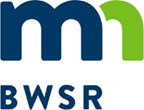 Grant All-Detail ReportLWM-NRBG 2021Grant Title - 2021 - Local Water Management - NRBG (Lake County) Grant ID - P21-6568Organization - Lake County	Budget Summary *Grant balance remaining is the difference between the Awarded Amount and the Spent Amount. Other values compare budgeted and spent amounts.Budget Details Activity Details SummaryProposed Activity IndicatorsFinal Indicators SummaryGrant Activity Grant AttachmentsOriginal Awarded Amount$14,736.00Grant Execution Date1/31/2020Required Match Amount$0.00Original Grant End Date12/31/2022Required Match %0%Grant Day To Day ContactMatt  HuddlestonCurrent Awarded Amount$14,736.00Current End Date12/31/2022BudgetedSpentBalance Remaining*Total Grant Amount$14,736.00$0.00$14,736.00Total Match Amount$4,571.00$0.00$4,571.00Total Other Funds$0.00$0.00$0.00Total$19,307.00$0.00$19,307.00Activity NameActivity CategorySource TypeSource DescriptionBudgetedSpentLast Transaction DateMatching FundAdministration     Administration/CoordinationLocal FundLake County Levy$4,571.00 YOutreach and Education     Education/InformationCurrent State Grant2021 - Local Water Management - NRBG (Lake County)$5,500.00 NWater Planning     Project DevelopmentCurrent State Grant2021 - Local Water Management - NRBG (Lake County)$9,236.00 NActivity DetailsTotal Action Count Total Activity Mapped  Proposed Size / UnitActual Size / UnitActivity NameIndicator NameValue & UnitsWaterbodyCalculation ToolCommentsIndicator NameTotal Value Unit  Grant Activity - Administration Grant Activity - Administration Grant Activity - Administration Grant Activity - Administration DescriptionLake County Levy match funds will be used for administrative activities including expenditure tracking and oversight, equipment purchases or meeting supplies, and travel costs related to implementation of the Lake County Comprehensive Local Water Management Plan carried out in 2021. Water Plan Advisory Group meetings will be facilitated under this workplan activity. Lake County Levy match funds will be used for administrative activities including expenditure tracking and oversight, equipment purchases or meeting supplies, and travel costs related to implementation of the Lake County Comprehensive Local Water Management Plan carried out in 2021. Water Plan Advisory Group meetings will be facilitated under this workplan activity. Lake County Levy match funds will be used for administrative activities including expenditure tracking and oversight, equipment purchases or meeting supplies, and travel costs related to implementation of the Lake County Comprehensive Local Water Management Plan carried out in 2021. Water Plan Advisory Group meetings will be facilitated under this workplan activity. CategoryADMINISTRATION/COORDINATIONADMINISTRATION/COORDINATIONADMINISTRATION/COORDINATIONStart DateEnd DateHas Rates and Hours?No	No	No	Actual ResultsAs of 1/26/21, no funding has been spent to date.  As of 1/26/21, no funding has been spent to date.  As of 1/26/21, no funding has been spent to date.  Grant Activity - Outreach and Education Grant Activity - Outreach and Education Grant Activity - Outreach and Education Grant Activity - Outreach and Education DescriptionThese funds are allocated for outreach and education activities completed by Lake SWCD. Expenditures include Natural Resources Field Day, some support for Envirothon, presentations in the community and for the public, school visits, and creation of outreach materials to inform landowners in Lake County.  These funds are allocated for outreach and education activities completed by Lake SWCD. Expenditures include Natural Resources Field Day, some support for Envirothon, presentations in the community and for the public, school visits, and creation of outreach materials to inform landowners in Lake County.  These funds are allocated for outreach and education activities completed by Lake SWCD. Expenditures include Natural Resources Field Day, some support for Envirothon, presentations in the community and for the public, school visits, and creation of outreach materials to inform landowners in Lake County.  CategoryEDUCATION/INFORMATIONEDUCATION/INFORMATIONEDUCATION/INFORMATIONStart DateEnd DateHas Rates and Hours?No	No	No	Actual ResultsAs of 1/26/21, no funding has been spent to date.  As of 1/26/21, no funding has been spent to date.  As of 1/26/21, no funding has been spent to date.  Grant Activity - Water Planning Grant Activity - Water Planning Grant Activity - Water Planning Grant Activity - Water Planning DescriptionLake County Water Planner staff time to transition water plans to comprehensive water based funding plans and for continued support of the comprehensive local water management plan (with an emphasis in the Rainy River Headwaters).  Staff time dedicated to water planning, presentations, collaboration, and updates/maintenance as needed to the planning and implementation process.Lake County Water Planner staff time to transition water plans to comprehensive water based funding plans and for continued support of the comprehensive local water management plan (with an emphasis in the Rainy River Headwaters).  Staff time dedicated to water planning, presentations, collaboration, and updates/maintenance as needed to the planning and implementation process.Lake County Water Planner staff time to transition water plans to comprehensive water based funding plans and for continued support of the comprehensive local water management plan (with an emphasis in the Rainy River Headwaters).  Staff time dedicated to water planning, presentations, collaboration, and updates/maintenance as needed to the planning and implementation process.CategoryPROJECT DEVELOPMENTPROJECT DEVELOPMENTPROJECT DEVELOPMENTStart DateEnd DateHas Rates and Hours?No	No	No	Actual ResultsAs of 1/26/21, no funding has been spent to date.  As of 1/26/21, no funding has been spent to date.  As of 1/26/21, no funding has been spent to date.  Document NameDocument TypeDescription2020/2021 Natural Resources Block GrantGrant Agreement2020/2021 Natural Resources Block Grant - Lake County2020/2021 Natural Resources Block Grant EXECUTEDGrant Agreement2020/2021 Natural Resources Block Grant - Lake CountyAll Details ReportWorkflow GeneratedWorkflow Generated  - All Details Report - 01/26/2021